REPUBLIKA E SHQIPERISEKOMISIONI QENDROR I ZGJEDHJEVEV E N D I MPËR REZULTATIN E VERIFIKIMIT TË FINANCIMIT TË FUSHATËS ZGJEDHORE TË PARTISË LËVIZJA SOCIALISTE PËR INTEGRIM E CILA MORI PJESË NË ZGJEDHJET PËR KUVENDIN TË DATËS 25 QERSHOR 2017Komisioni Qendror i Zgjedhjeve në mbledhjen e datës 12.12.2017, me pjesëmarrjen e: Klement        	ZGURI -		KryetarDenar 		BIBA -			Zv/KryetarBledar		SKËNDERI-		AnëtarEdlira		JORGAQI-		AnëtareGëzim		VELESHNJA-		AnëtarHysen		OSMANAJ -		AnëtarVera		SHTJEFNI-		AnëtareShqyrtoi çështjen me OBJEKTI: 	Rezultati i verifikimit të financimit të fushatës zgjedhore të Partisë Lëvizja Socialiste për Integrim e cila mori pjesë në zgjedhjet për Kuvendin të datës 25 Qershor 2017.      BAZË LIGJORE:     	Nenin 21 pika 20, nenin 23, pika 1, germa a, nenin 91, pika 4 i Ligjit nr.10019, datë 29.12.2008 “Kodi Zgjedhor i Republikës së Shqipërisë” i ndryshuar dhe nenin 15/2 pika 1 dhe 2, germa ç dhe d, nenin 24/2 i Ligjit nr.8580, datë 17.02.2000 “Për partitë politike”, i ndryshuar.KQZ pasi shqyrtoi dokumentacionin e paraqitur dhe dëgjoi diskutimet e përfaqësuesve të partive politike, V Ë R E NKomisioni Qendror i Zgjedhjeve në mbështetje të nenit 21, pika 15, nenit 91 të Kodit Zgjedhor, nenit 15/2, pika 1 i ligjit nr.8580 datë 17.02.2000 “Për Partitë Politike”, ndryshuar me ligjin nr. 90/2017, datë 22.05.2017 “Për disa shtesa dhe ndryshime ne ligjin nr.8580 “Për Partitë Politike”, është organi përgjegjës për kontrollin, monitorimin dhe mbikqyrjen e financimit të fushatës zgjedhore të partive politike, në përputhje me rregullat e përcaktuara nga ligjet e sipërcituara. Në zbatim të kompetencave ligjore dhe referuar nenit 24/4 të Ligjit nr. 8580, datë 17.02.2000, “Për Partitë Politike " i ndryshuar me ligjin nr.90/2017 “ Për disa shtesa dhe ndryshime në ligjin nr.8580, datë 17.02.2000, “ Për Partitë Politike” të ndryshuar, Komisioni Qendror i Zgjedhjeve  me vendimin nr.374, datë 09.06.2017 “Shpalljen e rezultatit të shortit për emërimin e ekspertëve financiar, të cilët do të kryejnë monitorimin e shpenzimeve të fushatës zgjedhore për zgjedhjet për Kuvendin të vitit 2017” emëroi me short 24 ekspertë financiar, për të kryer monitorimin e fushatës zgjedhore të partive politike, duke përfshirë aktivitetet, veprimtarinë dhe materialet e përdorura prej tyre gjatë fushatës zgjedhore.Referuar  nenit 91, pika 1 të Kodit Zgjedhor, për auditimin e fondeve të përfituara dhe të shpenzuara nga partitë politike të regjistruara si subjekt zgjedhor, në zgjedhjet për Kuvendin të datës 25 Qershor 2017, KQZ me vendimin nr.559, datë 31.07.2017 “Për shpalljen e rezultatit të shortit për emërimin e ekspertëve kontabël të licensuar, për të kryer auditimin e fondeve të përfituara dhe të shpenzuara nga subjektet zgjedhore për fushatën zgjedhore, për zgjedhjet për Kuvendin 2017”, emëroi me short 15 ekspertë kontabël të liçensuar për auditimin e partive politike të regjistruara si subjekt zgjedhor. Ligji nr.8580, datë 17.02.2000, “Për Partitë Politike" i ndryshuar me ligjin nr.90/2017, datë 22.05.2017, në nenin 24/3 të tij, parashikoi për herë të parë detyrimin e partive politike për të depozituar në KQZ, brenda 60 ditëve nga shpallja e rezultatit të zgjedhjeve, raportin për deklarimin financiar të fushatës, duke përfshirë të gjitha degët dhe pjesët e veta përbërëse. Raporti duhet të përmbajë në mënyrë të saktë:të ardhurat e përfituara apo që ka në gjendje partia politike, duke përfshirë burimin dhe datën e  përfitimit, për periudhën nga caktimi i datës së zgjedhjeve, deri në ditën e zgjedhjeve;të gjitha shpenzimet e kryera për periudhën nga caktimi i datës së zgjedhjeve, deri në ditën e zgjedhjeve, duke detajuar çdo shpenzim që i është bërë fondit financiar të dhënë për shpenzimet e fushatës zgjedhore;bilancin e pasurive dhe detyrimeve që ka partia politike, për periudhën nga data e caktimit të ditës së zgjedhjeve deri në ditën e zgjedhjeve.KQZ me vendimin nr.167, datë 21.04.2017, “Për miratimin e udhëzuesit dhe formatit të standartizuar të raportimit financiar të fushatës zgjedhore” miratoi formatin e standartizuar dhe udhëzuesin përkatës për mënyrën e raportimit financiar nga Partitë Politike.Referuar nenit 24/3 të ligjit 8580, datë 17.02.2000 “Për Partitëe Politike” i ndryshuar, data 25 shtator ishte afati i fundit i depozitimit të raportit financiar të partive politike. Në zgjedhjet për Kuvendin të vitit 2017 morën pjesë 18 parti politike.16 parti politike kanë dorëzuar raportin financiar në KQZ, nga të cilat 8 parti e kanë dorëzuar            brenda datës 25 shtator 2017 dhe 8 parti politike e kane dorëzuar jashtë afatit ligjor. 2 parti politike Partia Drejtësi, Integrim dhe Unitet dhe Partia Sfida për Shqipërinë nuk kanë            dorezuar raportin financiar ne KQZ.Ekspertët kontabël të liçensuar, referuar afateve të auditimit të përcaktuar në kontratat e lidhura me KQZ, depozituan raportet e auditimit për fondet e përfituara dhe të shpenzuara për fushatën zgjedhore 2017 për 18 partitë politike, më poshtë raporti i auditimit. Ekspertët financiar gjatë zhvillimit të fushatës përpara datës së zgjedhjeve kanë depozituar në KQZ dy raporte të ndërmjetme dhe referuar afatit të përcaktuar 24/4, pika 2 të Ligjit nr.8580, datë 17.02.2000, “Për partitë politike" i ndryshuar me ligjin nr.90/2017, kanë depozituar në KQZ raportet e monitorimit të shpenzimeve të fushatës zgjedhore për zgjedhjet për Kuvendin të vitit 2017, më poshtë raporti i monitorimit.Ekspertet kontabël në raportet e auditimit shprehin opinionin e tyre në lidhje me respektimin e rregullave dhe ndalimeve të parashikuara nga neni 87/1, nenit 89, nenit 90 dhe nenit 91, pika 2 dhe 3 i Kodit Zgjedhor për fondet e përfituara dhe të shpenzuara nga Partia Politike gjatë fushatës zgjedhore.Ekspertët financiar në raportet e monitorimit shprehin opinionin e tyre në lidhje me:Zbatimin e dispozitave ndaluese për financimin e fushatave të përcaktuara në Kodin Zgjedhor dhe në ligjin nr. 8580, datë 17.02.2000, “Për Partitë Politike” i ndryshuar me ligjin nr. 90/2017;Dokumentimin e shpenzimeve të subjekteve të treta në funksion të veprimtarive të fushatës së subjektit zgjedhor; Respektimin e kufirit maksimal të shpenzimeve dhe të kufizimeve sipas llojit, sidomos përsa i përket materialeve propagandistike dhe reklamave televizive;kostimin e veprimtarive të monitoruara me qëllim krahasimin e mëvonshëm me shpenzimet e deklaruara nga subjekti zgjedhor gjatë raportimit;Rregullat e brendshme të subjektit elektoral për raportimin e shpenzimeve;Transaksionet financiare të kryera për periudhën 3 muaj përpara dhe pas ditës së zgjedhjeve, nga persona fizikë ose juridikë, vendas ose të huaj, me qëllim evidentimin e transaksioneve të pajustifikuara dhe që mund të jenë përdorur për financim të paligjshëm të fushatës zgjedhore të një ose disa partive politike.KQZ administroi raportet e auditimit dhe raportet e monitorimit dhe shqyrtoi konkluzionet e tyre në lidhje me zbatimin e dispozitave ligjore nga partitë politike në lidhje me financimin. Gjithashtu mbi bazën e opinioneve të shprehura nga ekspertët kontabël në këto raporte, krahasoi të ardhurat e përfituara dhe shpenzimet e kryera nga partitë politike sipas raporteve me të ardhurat e përfituara dhe shpenzimet e kryera te deklaruar nga partitë politike.Nga shqyrtimi i raporteve dhe nga krahasimi i të dhënave ndërmjet raporteve të auditimit dhe monitorimit me raportet financiare të partive politike, KQZ konstaton se:Për 11 parti politike, Aleanca Arbnore Kombëtare, Partia Bashkimi Demokristian Shqiptar, Partia Kristian Demokrate, Aleanca Demokrate, Partia Demokracia Sociale, Partia Republikane, Fryma e Re Demokratike, Aleanca Popullore për Drejtësi, Minoriteti Etnik Grek për të Ardhmen, Partia Komuniste e Shqipërisë, Lista e Barabartë, në financimin e fushatës zgjedhore nuk ka shkelje të rregullave dhe ndalimeve të përcaktuara nga neni 87/1, neni 89, neni 90 dhe neni 91, pika 2 dhe 3 të Kodit Zgjedhor dhe nenit 24/1, pika1, nenit 24/2 dhe nenit 24/3 të ligjit nr. 8580, datë 17.02.2000, “Për partitë Politike” i ndryshuar me ligjin nr. 90/2017, Partia Lëvizja Socialiste për Integrim ka respektuar përcaktimet e nenit 24/3, pika 2 të ligjit nr.8580, datë 17.02.2000, “Për partitë Politike” i ndryshuar me ligjin nr. 90/2017, pasi ka depozituar në KQZ brenda afatit raportin financiar të partisë për fushatën zgjedhore për Zgjedhjet për Kuvendin të vitit 2017, sipas formatit te miratuar nga KQZ.Nga shqyrtimi i raportit të auditimit rezulton se nuk ka shkelje të rregullave dhe ndalimeve të përcaktuara nga neni 87/1, nenit 89, nenit 90 dhe nenit 91, pika 2 dhe 3 të Kodit Zgjedhor.Nga shqyrtimi i raportit të monitorimit rezulton se:Në shumë raste ka patur afishim të materialeve propagandistike në distancë më të madhe se 5 m nga zyra elektorale, në kundërshtim me kufizimet e përcaktuara në nenin 24/2, pika 5 të ligjit nr. 8580, datë 17.02.2000, “Për partitë Politike” i ndryshuar me ligjin nr. 90/2017, si më poshtë:Në qendër të qytetit të Durrësit, fillimi i rruges “Kasem Durrësi” zyrë elektorale  e LSI dhe           përballe zyrës është vendosur banderolë që tejkalon distancën 5 m nga zyra elektorale. Rruga për Spitallë pranë maternitetit Durrës Lagja nr.8 zyra elektorale e LSI dhe banderolë që         tejkalon distancen 5 m nga zyra elektorale. Në Spitallë, lagja 15, Porto Romano është vendosur banderolë në distancë më shumë se 10 m          larg zyres elektorale.Në lagjen nr. 18, pranë klinikës italiane San Giovani dhe karburant "Përnoca" ndodhet zyrë         elektorale e subjektit politik dhe një banderolë që tejkalon distancën 5 m nga zyra elektorale. Në “Katër rrugët e Shijakut”, ka flamuj dhe banderola të subjektit politik të vendosura          përballë zyrës elektorale në anën tjetër të kryqëzimit në më shumë se 25 m distancë.Në Qendër Manëz,  në Durrës, në një godinë në ndërtim, janë vendosur postera elektoral dhe          flamuj të subjektit politik, ndërsa zyra elektorale është 1 km më larg. Në Sallmone, Shijak, Durrës (afër kompleksit Gjoka) ka flamuj të vendosur në lokale dhe          godina anës rrugës automobilistike.Nuk është respektuar udhëzimi i KQZ nr. 1 datë 31.05.2017 “Për përdorimin e materialeve          propagandistike dhe vendet për afishimin e tyre gjatë fushatës zgjedhore” per numrin e          zyrave elektorale në një lagje. Rruga muzeu Durrës – Spitallë- Porto Romano është e          mbushur me zyra elektorale pa respektuar rregullin një lagje-një zyrë. Në Rrashbull ka dy         zyra elektorale, në Marikaj qarku Tiranë dy zyra elektorale, në Manëz, qarku Durrës dy zyra          elektorale. Flamur i LSI në hyrje të shkollës Asim Zeneli në Gjirokastër.Në fshatin “Asim Zeneli“ në Gjirokastër në ndërtesën ku janë ambientet e Parkut Arkeologjik          të Antigonës ishte vendosur zyrë elektorale e LSI, por pasi u publikua në media, zyra u hoq. Në shumë raste ka patur më shumë se 1(një) zyrë elektorale për çdo lagje, në kundërshtim me kufizimet e përcaktuara në nenin 2, pika 2 të Udhëzimit të KQZ-se nr.1, datë 31.05.2017 “Për përdorimin e materialeve propagandistike dhe vendet për afishimin e tyre gjatë fushatës zgjedhore”.Partia Lëvizja Socialiste për Integrim ka shpenzime të padeklaruar si më poshtë:Mungon dokumentacioni justifikues finaciar per “Shpenzime për qira zyrash me pagesë dhe            me dhurim”. Nga 292 zyra elektorale të llogaritura ne total (184 zyra elektorale nga            informacioni zyrtar i bashkive, 21 zyra elektorale sipas informacionit të marrë nga partia, 87          zyra elektorale të monitoruara në terren), u identifikuan pagesa vetëm për 6 zyra elektorale.          Kosto e përllogaritur për 286 zyra elektorale, prej 16.302.000 lekë, është konsideruar nga           ekspertët financiar, si shpenzim i padeklaruar nga ana e partisë politike, në kundërshtim me            përcaktimet e nenit 24/3, pika 1 të ligjit nr. 8580, datë 17.02.2000, “Për Partitë Politike” i          ndryshuar me ligjin nr. 90/2017 sipas të cilit “Partitë politike janë të detyruara të          dokumentojnë në mënyrë të plotë dhe të saktë, sipas rregullave të legjislacionit në fuqi, të           gjitha shpenzimet e kryera dhe mënyrën e përdorimit të fondeve gjatë fushatës zgjedhore”.Mungon dokumentacioni justifikues financiar (mund të jenë kryer pagesa në informalitet) për          shërbimet “Shpenzime për qira, organizim eventi, regji televizive, ekran led, foni stage          ndricim, dekori, karrige me qira”, per disa nga aktivitetetet  elektorale te identifikuara:Mitingu në Shkodër datë 07.06.2017,Mitingu në Lezhë datë 11.06.2017,Mitingu në Berat date 07.06.2017, Mitingu në Kamëz date 03.06.2017, Mitingu në Sarandë datë 10.06.2017, Mitingu në Fushë Krujë datë 14.06.2017,Mitingu në Lushnjë date 11.06.2017, Mitingu me të rinjtë në Korçë datë 02.06.2017,  etj. Në kundërshtim me përcaktimet e nenit 24/3, pika 1 të ligjit nr.8580, datë 17.02.2000, “Për Partitë Politike” i ndryshuar me ligjin nr.90/2017, sipas të cilit Partitë Politike janë të detyruara të dokumentojnë në mënyrë të plotë dhe të saktë, sipas rregullave të legjislacionit në fuqi, të gjitha shpenzimet e kryera dhe mënyrën e përdorimit të fondeve gjatë fushatës zgjedhore.Shpenzime konsulence në vlerën, 1.414.465 lekë plus tatim në burim në vlerën 429.340 lekë,           me kompaninë JPM Strategic Solution LLC USA.Partia Lëvizja Socialiste për Integrim ka deklaruar në raportin financiar shërbime konsulence me kompaninë MCKEON GROUP, në vlerën 1.942.500 lekë, për të cilën rezulton se nuk e justifikon me dokumentacionin financiar sipas legjislacionit tatimor në fuqi.Në kundërshtim me nenin 90, pika 2 të Kodit Zgjedhor dhurimet nuk janë pranuar në një l           logari të posaçme e cila duhet të deklarohet në KQZ, por janë pranuar në 6 llogari bankare të            celura në tre banka.Neni 24/2, pika 3 dhe 4 përcakton se mënyra e përllogaritjes së kostos financiare të çdo aktiviteti, shërbimi apo materiali që do të përdoret për qëllime zgjedhore ose politike, nga partitë politike gjatë fushatës zgjedhore duhet të bëhet sipas mënyrës së përcaktuar nga KQZ me udhëzim. Gjithashtu referuar nenit 24/2, pika 5 përcakton se është i ndaluar përdorimi i materialeve propagandistike, në një distancë më të madhe se 5 metra larg zyrës elektorale të subjektit zgjedhor apo kandidatit.Duke qenë se Partia Lëvizja Socialiste për Integrim ka shkelur rregullat e përcaktuara nga kjo dispozitë në lidhje me mënyrën e përllogaritjes së kostove dhe shpenzimeve, llojin dhe numrin e aktiviteteve të lejuara, përdorimin e materialeve propagandistike, zyrave elektorale, KQZ referuar nenit 24/2, pika 7 të ligjit nr. 8580, datë 17.02.2000, “Për partitë Politike” i ndryshuar, duhet të vendosë sanksion administrativ me gjobë nga 1.000.000 lekë deri në 3.000.000 lekë.PËR KËTË ARSYE:Komisioni Qendror i Zgjedhjeve mbështetur në nenin 21 pika 20, nenin 23, pika 1, gërma a, nenin 91, pika 4 i Ligjit nr.10019, datë 29.12.2008 “Kodi Zgjedhor i Republikës së Shqipërisë” i ndryshuar dhe nenin 15/2 pika 1 dhe 2, gërma ç dhe d, nenin 24/2, i Ligjit nr.8580, datë 17.02.2000 “Për partitë politike”, i ndryshuarV E N D 0 S I:Vendosjen e sanksionit administrativ me gjobë në vlerën 1.000.000 lekë për subjektin zgjedhor Partia Lëvizja Socialiste për Integrim.Të publikojë raportet e monitorimit të fushatës dhe raportet e auditimit për subjektet zgjedhore, për zgjedhjet për Kuvendin 2017, në faqen zyrtare të KQZ-së në internet.Ky vendim hyn në fuqi menjëherë.Kundёr kёtij vendimi mund tё bёhet ankim nё Gjykatën Administrative të Shkallës së Parë Tiranё, brenda 45 ditёve nga shpallja e kёtij vendimi. Klement       ZGURI -		KryetarDenar 	BIBA -		Zv/KryetarBledar	SKËNDERI-		AnëtarEdlira		JORGAQI-		AnëtareGëzim		VELESHNJA-		AnëtarHysen		OSMANAJ -		AnëtarVera		SHTJEFNI-		Anëtare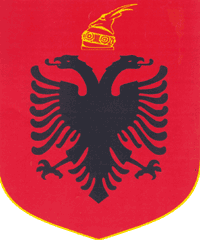 